H adidas ενώνει κορυφαίους Creators από όλο τον κόσμο και αποδεικνύει πως “Creativity is the Answer”- 56 Creators από όλο τον κόσμο μεταξύ των οποίων ο Leo Messi, ο Mo Salah, η Caroline Wozniacki, η Karlie Kloss και ο Pharell Williams ενώνουν τις δυνάμεις τους και αποδεικνύουν πως «Creativity is the Answer” - Η καμπάνια “Creativity is the Answer” είναι η πιο προσωπική καμπάνια της adidas μέχρι σήμερα Η adidas με φόντο τη μεγαλύτερη στιγμή στην ιστορία του αθλητισμού, το Παγκόσμιο Κύπελλο Ποδοσφαίρου, μοιράζεται τις ιστορίες μιας ομάδας από 56 κορυφαίους Creators των sports και όχι μόνο, μεταξύ αυτών ο Leo Messi, η Caroline Wozniacki και ο Pharrell Williams. Έχοντας στον πυρήνα της τη δύναμη της φαντασίας του κάθε αθλητή και του πάθους του να κάνει τη διαφορά σε κάθε παιχνίδι, στη ζωή και στον κόσμο, η καμπάνια “Creativity is The Answer” έχει ως σκοπό να εμπνεύσει τους Creators, να είναι γενναίοι, απρόβλεπτοι και να δημιουργούν τη δική τους πραγματικότητα.Η νέα καμπάνια του Brand, “Creativity is The Answer” αποτελεί μια από τις πιο ολοκληρωμένες προσωπικές εμπειρίες για τον καταναλωτή σε όλες τις πλατφόρμες επικοινωνίας, mobile, social media και digital, στην Αθήνα, στη Νέα Υόρκη, το Λονδίνο, τη Σαγκάη, το Τόκυο, το Παρίσι και το Λος Άντζελες. Στην κάθε πόλη, οι αθλητές θα έχουν την ευκαιρία να απολαύσουν ένα custom made περιεχόμενο στο οποίο θα πρωταγωνιστούν Creators που έχουν διαμορφώσει την κουλτούρα του αθλητισμού στην πόλη που ζουν. Η ιστορία ξεδιπλώνεται μέσα από τα profiles των 56 Creators στα Social Media, όπου ο καθένας με τη δική του προσωπική ματιά και άποψη αποτυπώνει τον τρόπο που η δημιουργικότητα κάνει τη διαφορά σε καθέ έναν από τους αγώνες του. Στο video της καμπάνιας, ο θεατής έχει την ευκαιρία να παρακολουθήσει backstage ένα μοναδικό show. Οι Creators προετοιμάζονται για τις δικές τους στιγμές δημιουργικότητας, με τον Jose Mourinho να δίνει το σύνθημα στον Luis Suarez, τον Von Miller, τον Gabriel Jesus, την Karlie Kloss και πολλούς άλλους να βγουν στη σκηνή και όταν το show ξεκινά, ο M.C. A$AP Ferg αφηγείται στο κοινό την έκρηξη δημιουργικότητας που θα ακολουθήσει.Στην επόμενη σκηνή ο Paul Pogba περιβάλλεται από αθλητές που εμπνέονται από κάθε του κίνηση και αφηγούνται με το δικό τους τρόπο την ιστορία τους μεταδίδοντας ένα κύμα δημιουργικότητας αποκαλύπτοντας το Predator Tango 18+ Street. Τα πλάνα συνεχίζονται και δύο adidas Tango squads με πέντε άτομα σε κάθε πλευρά αγωνίζονται. Η Caitlyn Schrepfer, γνωστή freestyle footballer, ξεδιπλώνει το ταλέντο της δίπλα στον Mo Salah και τον Dele Alli. Επόμενοι πρωταγωνιστές, o Javier Hernandez, ο Mesut Özil και η Lindsey Horan, παρουσιάζουν πως ο αθλητισμός ενώνει τους ανθρώπους από διαφορετικές κουλτούρες, με διαφορετικές  αντιλήψεις ή φύλο. Στα τελευταία δευτερόλεπτα του video, o Leo Messi παρακινεί τον θεατή να ξεφύγει από τα δεδομένα «πετώντας το σενάριο» και φτιάχνοντας τους δικούς του κανόνες. To video κλείνει με τον Pharrell να δίνει το μικρόφωνο, μια κίνηση που αποτελεί πρόκληση προς όλους να βάλουν τη δική τους σφραγίδα δημιουργικότητας. Το video της νέας καμπάνιας, αποτελεί την πρόσκληση της adidas στους καταναλωτές, τους αθλητές, τους μουσικούς και τους καλλιτέχνες σε όλο τον κόσμο να διαμορφώσουν τη συνέχεια της ιστορίας που ξεκίνησε να ξετυλλίγει το brand σε όλη τη διάρκεια του Παγκοσμίου Κυπέλλου Ποδοσφαίρου. Αυτές οι εικόνες, οι στιγμές και το περιεχόμενο θα ολοκληρώσουν την πρώτη ανοιχτή και real-time καμπάνια για το μεγαλύτερο αθλητικό γεγονός του κόσμου. Πάτησε εδώ για να δεις το βίντεο στο YouTube ή απόλαυσέ το από σήμερα και στην τηλεόραση.Για περισσότερα νέα, μείνετε συντονισμένοι στο adidas.gr/HereToCreate στις σελίδες adidas Football στο Facebook και στο @adidasgr στο Instagram.#HereToCreate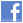 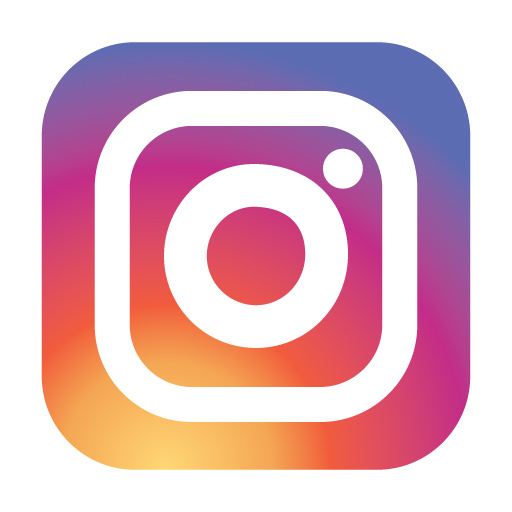 